Learning Objective  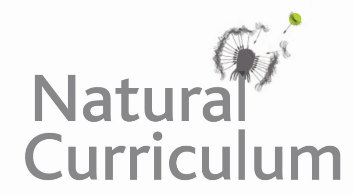 We can extend the range of sentences with more than one clause by using a wider range of conjunctions, including when, if, because and although.Challenge 1Choose the correct subordinating conjunctions to go in the gaps.Painted wolves are often mistaken for hyenas _______ of their large ears.___ the pups are to survive, the mother must protect them from other predators.Female pups leave their packs ____ they are old enough to look after themselves.Newborn pups are completely dependent on their mums  ______ they will be able to hunt and eat meat by the age of ten weeks.______ the pups are born, the mums keep them in their dens for three weeks.Challenge 2Complete the sentences paying attention to the subordinating conjunction used.After the honey badgers left, ________________________________________.Although the pups were only three weeks old, _____________________________.The pups might have died if __________________________________________.The honey badgers weren’t welcome visitors because ________________________.The honey badgers ran away when ______________________________________.Challenge 3Imagine you are one of the painted wolf pups who was venturing out into the world for the first time. What did you see, feel and hear all around you? Write a short description and challenge yourself to include at least 3 subordinating conjunctions from the list below: